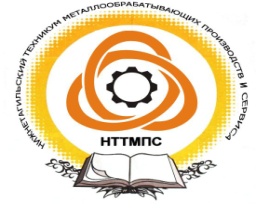 МИНИСТЕРСТВО ОБРАЗОВАНИЯ И МОЛОДЕЖНОЙ ПОЛИТИКИСВЕРДЛОВСКОЙ ОБЛАСТИГосударственное автономное профессиональное образовательное учреждение Свердловской области«Нижнетагильский техникум металлообрабатывающих производств и сервиса»622018, Свердловская область, город Нижний Тагил, улица Юности 9 Ател., факс (3435) 33-06-29Адрес сайта техникума: nttmps.ruИНФОРМАЦИОННОЕ ПИСЬМОО ПРОВЕДЕНИИ ОЛИМПИАДЫ ПО ИСТОРИИ, ПОСВЯЩЕННОЙ 75-летию ПОБЕДЫ В ВЕЛИКОЙ ОТЕЧЕСТВЕННОЙ ВОЙНЕдля студентов профессиональных образовательных организаций среднего профессионального образования  Горнозаводского управленческого округаУважаемые коллеги!Приглашаем принять участие в Олимпиаде по истории  студентов 1 и 2 курсов среди профессиональных образовательных организаций среднего профессионального образования Горнозаводского управленческого округа, которая состоится 15 апреля 2020 года, на базе ГАПОУ СО «Нижнетагильский техникум металлообрабатывающих производств и сервиса». Цели Олимпиады:- стимулирование интереса студентов к углубленному изучению истории Отечества через изучение периода истории Великой Отечественной войны;- подготовка студентов к сдаче ЕГЭ по дисциплине история;- создание условий для выявления студентов, интересующихся вопросами истории;- воспитание у студентов чувств гордости и уважения к истории страны в годы Великой Отечественной войны; - формирование патриотического сознания на примерах героической истории нашей Родины; - сохранение памяти об исторической достоверности  событий периода Великой Отечественной войны- укрепление профессиональных связей преподавателей истории Горнозаводского управленческого округа.Условия участия:1. Олимпиада по дисциплине история предусматривает очную форму участия. В Олимпиаде могут принять участие студенты 1 и 2 курсов профессиональных образовательных организаций Горнозаводского управленческого  округа. 2. Участие в Олимпиаде бесплатное. Количество -  1 человек от образовательной организации. Для участия в Олимпиаде необходимо подать заявку до 07 апреля 2019 года, выслав на электронный адрес kaztatian@yandex.ruИнформация по организации и проведению Олимпиады размещается на сайте техникума по адресу nttmps.ru За дополнительной информацией обращаться по телефонам: (3435) 33-06-29, 89122200713 Казакова Татьяна ЭдуардовнаПодробная информация о проведении указана в Положении о проведении Олимпиады по истории, посвященной 75-летию победы в  ВЕЛИКОЙ ОТЕЧЕСТВЕННОЙ ВОЙНЕ для студентов 1 и 2  курсов профессиональных образовательных организаций Горнозаводского  управленческого округа.ЗАЯВКАна участие в Олимпиаде по истории Полное наименование образовательной организацииФИО директора (полностью)ФИО участника  (полностью),номер студенческого билетаФИО руководителя (полностью), адрес электронной почты, контактный телефонСогласен на обработку персональных данных и анализ тестовой работыКомплексный обед (100 рублей)